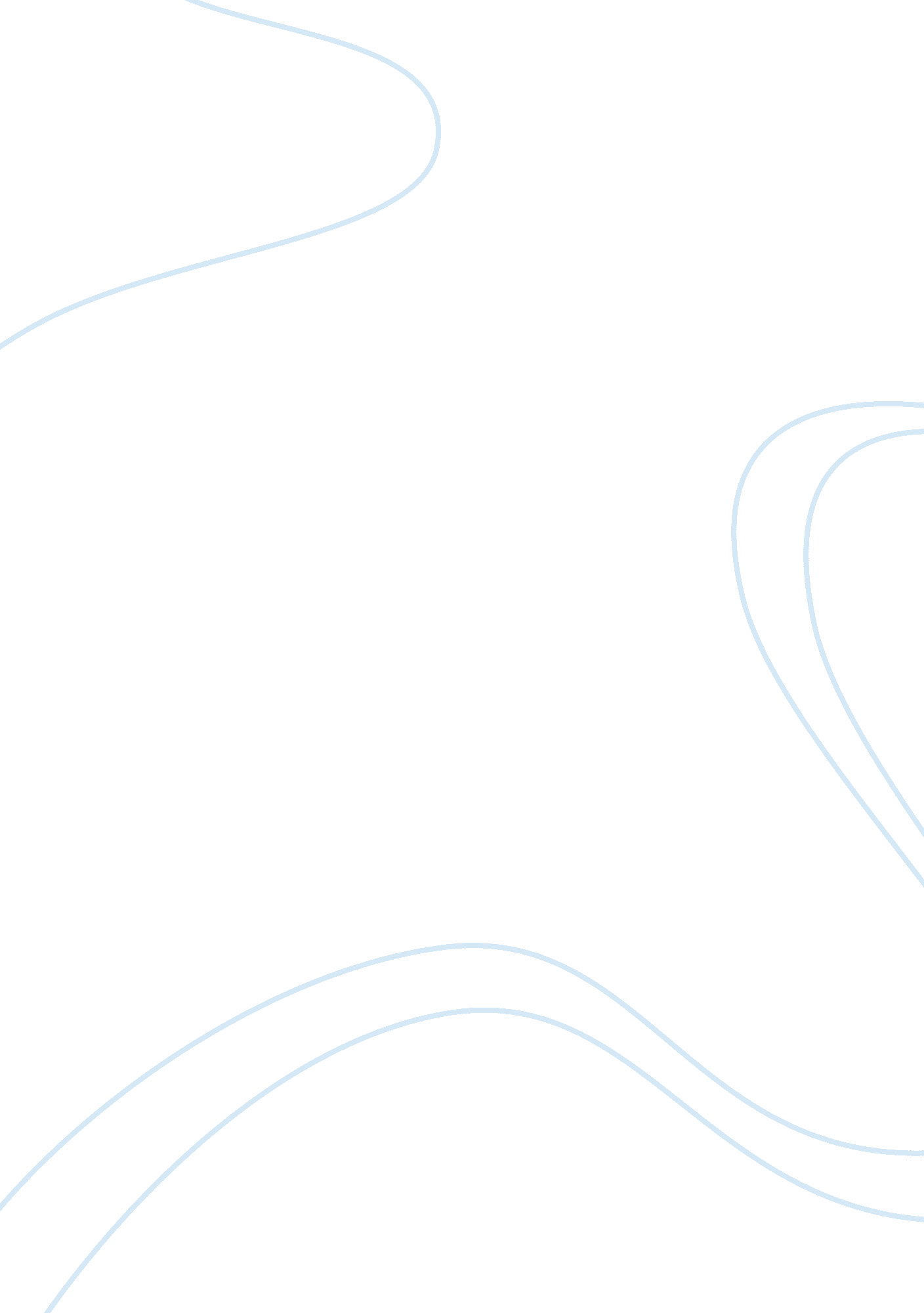 Maus vs. animal farmLiterature, British Literature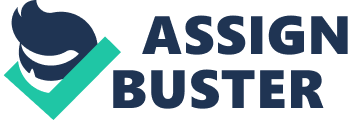 The most annoying thing Is when parents do not control their children in public. If their child Is mucking around and doing something reckless, parents need to step In and take action. In today's society, parents are too focused on their phones, Pad and gadgets to pay enough attention. Therefore, leaving their kids to run muck. Children need discipline. If parents cannot control their own children, why do they even bother taking them out in public? Parents have to learn that it is not okay to let a hill run around a store and disrupt others. If the parents paid more attention, they would notice what kind of child they have brought into this world - a monster! It makes no sense for a mother or father to sit on their phone in a restaurant meanwhile crazy corrupt children are creating chaos. Touching, hitting, and knocking everything in sight. How does a parent not notice this? Their child could possibly damage a priceless artifact and it would not even become an immense deal unless someone pointed it out. When will it become apparent that children need discipline? Many children Just don't listen to their parents as a result, children need discipline. Furthermore, they are young, they are foolish and they are definitely not experienced enough to know what Is right or wrong. It Is a parent's Job to teach their chide the right and wrong thing to do In a situation. If a child Is not telephoned from a young age, It is a lot harder to instill discipline when they are older. Starting from a young age, discipline can be taught easily gaining the authoritiesrespecttherefore; the parent can control their children in public! 